ХМЕЛЬНИЦЬКА МІСЬКА РАДАВИКОНАВЧИЙ КОМІТЕТ РIШЕННЯвід ____________________№ _______Про визнання таким, що втратило чинність рішення виконавчого комітету від 28.05.2020 № 412 та  затвердження акта безоплатної приймання-передачі в комунальну власність територіальної громади міста Хмельницького дитячого садка на 90 місць, розташованого заадресою: Хмельницька область, м. Хмельницький, провулок Козацький, будинок 47/2      Розглянувши матеріали, надані Департаментом освіти та науки Хмельницької міської ради, на виконання рішення двадцять дев’ятої сесії Хмельницької міської ради від 13.02.2019 № 99 «Про надання згоди на безоплатну передачу з державної в комунальну власність територіальної громади міста Хмельницького дитячого садка за адресою:                 м. Хмельницький, провулок Козачий, 47/2, який перебуває на балансі акціонерного товариства «Хмельницькобленерго», рішення тридцять другої сесії Хмельницької міської ради від 26.06.2019 № 12 «Про внесення змін до рішення двадцять дев’ятої сесії Хмельницької міської ради від 13.02.2019 № 99», рішення тридцять четвертої сесії Хмельницької міської ради від 09.10.2019 № 92 «Про внесення змін до рішення двадцять дев’ятої сесії Хмельницької міської ради від 13.02.2019 № 99», рішення виконавчого комітету від 27.02.2020 № 180 «Про створення комісії з питань безоплатної передачі в комунальну власність територіальної громади міста Хмельницького дитячого садка на 90 місць, розташованого за адресою: Хмельницька область, м. Хмельницький,  провулок Козацький, будинок  47/2», керуючись Законом України «Про місцеве самоврядування в Україні», Законом України «Про передачу об’єктів права державної та комунальної власності», рішенням сорок другої сесії Хмельницької міської ради від 17.09.2014 № 17 «Про затвердження Порядку подання та розгляду пропозицій щодо передачі об’єктів в комунальну власність міста та утворення і роботи комісії з питань передачі об’єктів в комунальну власність міста», виконавчий комітет міської радиВИРІШИВ:      1.  Визнати таким що втратило чинність рішення виконавчого комітету від 28.05.2020 № 412 «Про затвердження акта безоплатної приймання-передачі в комунальну  власність територіальної громади міста Хмельницького дитячого  садка на 90 місць, розташованого за адресою: Хмельницька область, м. Хмельницький, провулок  Козацький, будинок 47/2».      2. Затвердити акт безоплатної приймання-передачі в комунальну власність територіальної громади міста Хмельницького дитячого садка на 90 місць за адресою: Хмельницька область, м. Хмельницький, провулок Козацький, будинок 47/2, який перебуває на балансі акціонерного товариства «Хмельницькобленерго», що додається.      3. Контроль    за   виконанням    рішення   покласти   на   заступника   міського   голови Г. Мельник, Департамент освіти та науки та науки Хмельницької міської ради.Міський голова                                                                                                 О. СИМЧИШИНЗатвердженорішенням виконавчого комітету міської ради від 23.07.2020 № 557АКТбезоплатної     приймання-передачі   в   комунальну   власність   територіальної    громади міста Хмельницького    дитячого   садка   на 90   місць   за адресою:  Хмельницька область,            м. Хмельницький, провулок Козацький, будинок 47/2, який перебуває на балансі акціонерного товариства «Хмельницькобленерго»          Комісія, утворена відповідно до рішення виконавчого комітету від 27.02.2020  № 180 у складі:Голова комісії:Мельник ГалинаЛеонтіївна                                           заступник міського голови.Заступник голови комісії:Губай Світлана  Василівна                в.о. директора Департаменту освіти та науки                                                               Хмельницької міської ради.Члени комісії:Балабуст Надія                                    заступник директора Департаменту освіти та науки зЮріївна                                                економічних питань;Гаврилюк Віталій                               заступник директора з управління персоналомВолодимирович                                   АТ «Хмельницькобленерго»;Головко Людмила  Леонтіївна           голова постійної комісії з питань охорони здоров’я,                                                                       соціальної політики, гуманітарних питань та                                                              розвитку громадянського суспільства, свободи та                                                                інформації;Дарун Люба Ігорівна                          головний бухгалтер АТ «Хмельницькобленерго»;Ковтун Денис Леонідович                 начальник бюджетного відділу фінансового                                                                  управління  Хмельницької міської ради;Кшемінська Валентина                      заступник начальника управління-начальник відділуСтепанівна                                           приватизації комунального майна управління                                                               комунального майна Хмельницької міської ради;Римар Юлія                                         головний юрисконсульт Департаменту освіти та науки Станіславівна                                      Хмельницької міської ради.         Об’єкт передачі - дитячий садок на 90 місць розміщений за адресою: Хмельницька область, м. Хмельницький, провулок Козацький, будинок 47/2, перебуває на балансі акціонерного товариства «Хмельницькобленерго», передається в   комунальну   власність   територіальної  громади міста ХмельницькогоКомісія установила:До складу цілісного майнового комплексу, що передається, належать:          дитячий  садок на 90 місць.   Загальні відомості:загальна площа будівель та споруд (пооб’єктно) 1128,8 кв. метрівплоща земельної ділянки 0,38 гектарівзагальна площа житлового будинку                -               кв. метрівкількість квартир                                     -____________________Вартість основних фондів:відновна вартість _________________-________________________ тис. гривеньзалишкова вартість 67232,08  гривень          2. До складу нерухомого майна, що передається, належить дитячий садок на 90  місць, за адресою: Хмельницька область, м. Хмельницький, провулок Козацький, будинок 47/2, балансоутримувач акціонерне товариство «Хмельницькобленерго», ЄДРПОУ 22767506Загальні відомості:рік введення в експлуатацію 1988будівельний об’єм (загальний) 3275 куб. метрівплоща забудови (загальна) _______________-________________ кв. метрівплоща земельної ділянки 0,38 гектарівзагальна площа житлового будинку ____-_____________ кв. метрівкількість квартир _______________-_________________Вартість основних фондів:відновна вартість ______________________-__________________ тис. гривеньзалишкова вартість 69478,75  гривень3. До складу іншого окремого індивідуально визначеного майна, що передається, належить                                 _______________________________________________________________________,(найменування об’єкта передачі)балансоутримувач _______________________________________________________________(повне найменування, місцезнаходження та_______________________________-___________________________________,ідентифікаційний код юридичної особи)опис майна _____________________________________________________________________                   (інвентарний номер, технічні характеристики, інше)для транспортних засобів (наземних, водних, повітряних) зазначається:реєстраційний номер ________-_______________марка _____________________-_______________модель ____________________-_______________номер шасі _________________-______________рік випуску _________________-______________вартість основних фондів:первісна (балансова) вартість __________________-____________________ гривеньзалишкова вартість ___________________________-____________________ гривеньзнос ________________________________________-____________________4. Інші відомості ______________________________-____________________________5. Пропозиції комісії прийняти в комунальну власність дитячий садок на 90 місць за адресою: Хмельницька область, м. Хмельницький, провулок Козацький, будинок 47/2         6. Разом з об’єктом передається технічна документація _______________________________________________________-__________________________________________7. До акта приймання-передачі додається:1. технічний паспорт на будівлю дитячого садка на 90 місць серія АЕ № 002156;2. державний акт на право постійного користування землею серія І-ХМ № 001716.Голова комісії:Мельник ГалинаЛеонтіївна                                            заступник міського голови.Заступник голови комісії:Губай Світлана Василівна                 в.о. директора Департаменту освіти та науки                                                               Хмельницької міської ради.Члени комісії:Балабуст Надія                                    заступник директора Департаменту освіти та науки зЮріївна                                                економічних питань;Гаврилюк Віталій                               заступник директора з управління персоналомВолодимирович                                   АТ «Хмельницькобленерго»;Головко Людмила  Леонтіївна           голова постійної комісії з питань охорони здоров’я,                                                                       соціальної політики, гуманітарних питань та                                                              розвитку громадянського суспільства, свободи та                                                                інформації;Дарун Люба Ігорівна                          головний бухгалтер АТ «Хмельницькобленерго»;Ковтун Денис Леонідович                 начальник бюджетного відділу фінансового                                                                  управління  Хмельницької міської ради;Кшемінська Валентина                      заступник начальника управління-начальник відділуСтепанівна                                           приватизації комунального майна управління                                                               комунального майна Хмельницької міської ради;Римар Юлія                                         головний юрисконсульт Департаменту освіти та науки Станіславівна                                      Хмельницької міської ради._____ ___________ 20___ р.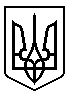 